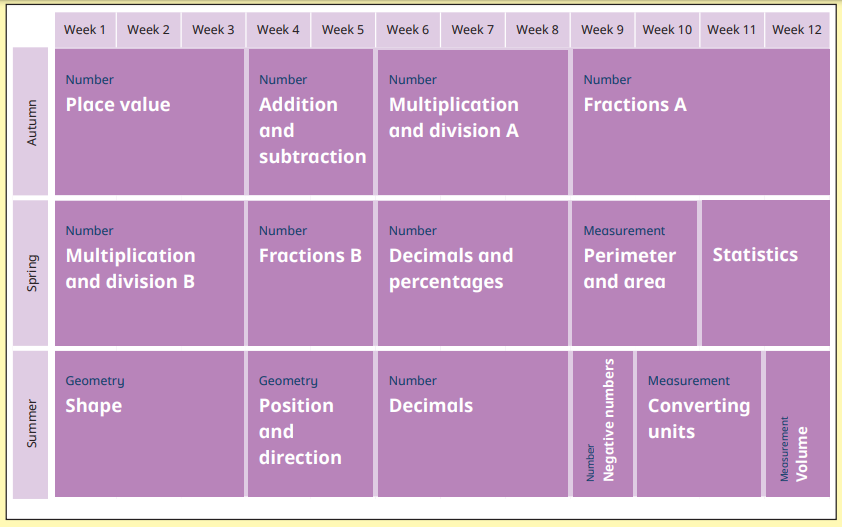 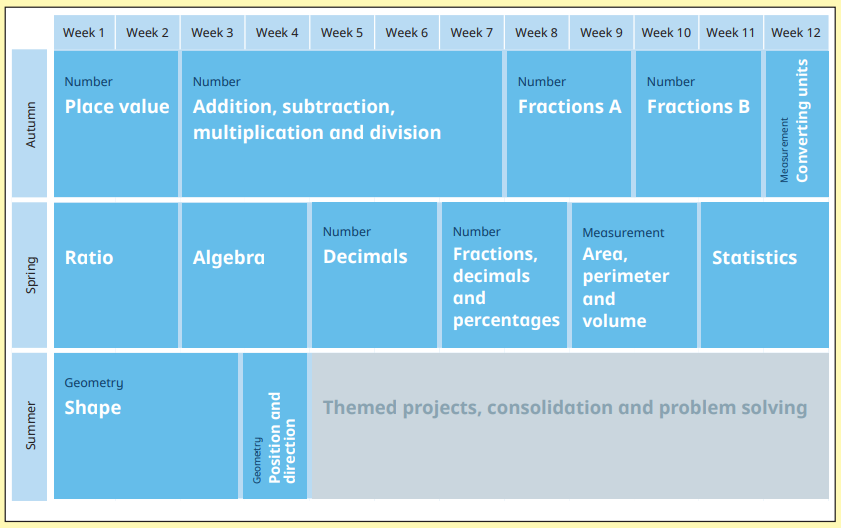 Year 2 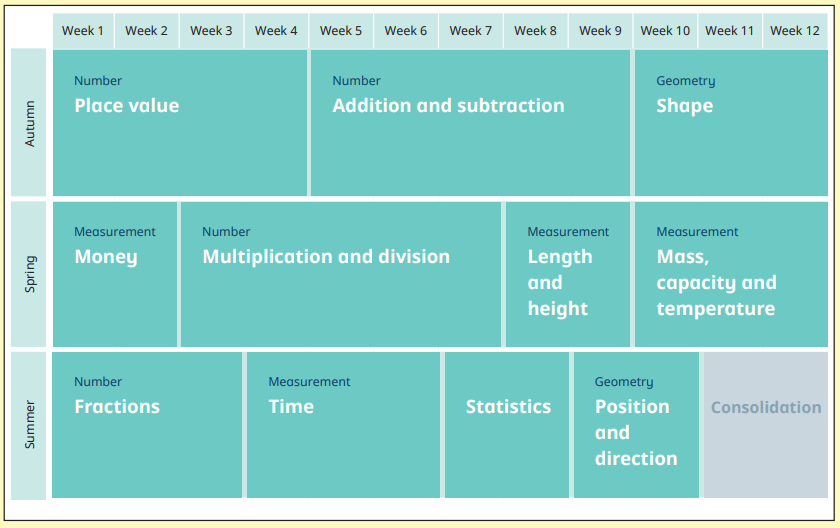 